					CLEARINGNUMMER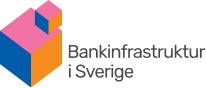 2023-08-08Förteckning över av Bankföreningen tilldelade och aktiva clearingnummerserier(List of by Swedish Bankers’ Association assigned and reserved clearing numbers/Bank ID:s )Sveriges Riksbank	1000-10991Nordea	1100-1199Danske Bank	1200-1399Nordea	1400-2099Ålandsbanken	2300-2399Danske Bank	2400-2499Nordea	3000-3399Länsförsäkringar Bank	3400-3409Nordea	3410-4999SEB	5000-5999Handelsbanken	6000-6999Swedbank	7000-8999Länsförsäkringar Bank	9020-9029Citibank	9040-9049Länsförsäkringar Bank	9060-9069Multitude Bank (fd. Ferratum Bank)	9070-9079Crédit Agricole Corporate	9080-9089Nordnet Bank	9100-9109SEB	9120-9124SEB	9130-9149Skandiabanken	9150-9169IKANO Banken	9170-9179Danske Bank	9180-9189DNB Bank	9190-9199Marginalen Bank	9230-9239SBAB Bank	9250-9259DNB Bank	9260-9269ICA Banken	9270-9279Resurs Bank	9280-9289Swedbank	9300-9349Pareto Securities AB	9380-9389Landshypotek	9390-9399Forex Bank	9400-9449Santander Consumer Bank	9460-9469BNP Paribas	9470-9479Brite AB                                                                 9490-9499Nordea	9500-9549Avanza Bank	9550-9569Sparbanken Syd	9570-9579AION Bank	9580-9589Erik Penser Bank AB	9590-9599Banking Circle	9600-9609Volvofinans Bank	9610-9619Bank of China (Luxembourg)	9620-9629Lån & Spar Bank	9630-9639NOBA Bank (fd. Nordax Bank)	9640-9649MedMera Bank	9650-9659Svea Bank	9660-9669JAK Medlemsbank	9670-9679Bluestep Finans	9680-9689Folkia	9690-9699Ekobanken	9700-9709Lunar Bank	9710-9719Northmill Bank                                                       9750-9759 Intergiro	9770-9779Klarna Bank	9780-9789Privatgirot	9860-9869Nasdaq-OMX	9870-9879Riksgälden	9880-9899Teller Branch Norway	9951Bankernas Automatbolag	9952Teller Branch Sweden	9953Kortaccept Nordic AB	9954Kommuninvest	9955VP Securities A/S	9956Nordea	9960-9969Disclaimer: Eventuella felaktigheter och förändrade förhållanden bör anmälas till Bankinfrastruktur i Sverige AB. Bankinfrastruktur i Sverige AB garanterar inte att publicerade uppgifter är korrekta. Informationen uppdateras och kompletteras kontinuerligt.1 Clearingnummer under 1 000, såsom 0001-0999 osv. kan av tekniska skäl inte utnyttjas.(1 Clearing numbers below 1000, such as 0001-0999 and so on can for technical reasons not be used.)